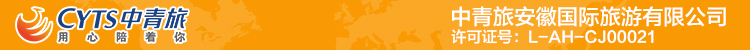 桃花岛三日游行程单行程安排费用说明其他说明产品编号ZS1711938587出发地安徽省目的地舟山桃花岛行程天数3去程交通汽车返程交通汽车参考航班无无无无无产品亮点◇ 【享】享游舟山群岛，打卡金庸笔下桃花岛◇ 【享】享游舟山群岛，打卡金庸笔下桃花岛◇ 【享】享游舟山群岛，打卡金庸笔下桃花岛◇ 【享】享游舟山群岛，打卡金庸笔下桃花岛◇ 【享】享游舟山群岛，打卡金庸笔下桃花岛D1D1行程详情芜湖-舟山早上指定时间地点集合出发赴宁波，抵达后游览【东钱湖·小普陀】（约1.5小时）小普陀又名“霞屿”，位于东钱湖中心，一条名为陶公堤的长堤横跨湖面，全长2公里，沿路风光秀美。小普陀景区内不仅有霞屿禅寺、水上观音等人文景观，进入景区后，沿着长堤一路往里便可依次游览；两旁各有一条花色卵石铺就的步道，三条路之间有灌木和花丛相隔。长堤沿岸是一排垂柳，夏天湖面上的风非常清凉，是避暑散步的好地方。水上观音，是小普陀的标志性景观，香火很旺，许多游客在这里留影。霞屿禅寺，禅寺始建于宋代，虽然现在看到的寺院是后来重修的，但里面的建筑和雕刻都比较精美，值得一看。寺里有“补陀洞天”，是宋代寺院的修建者史浩为安慰其瞎眼不能去普陀拜佛的母亲，仿照普陀山的潮音洞而修，如今里面有一些石刻也一些小佛像。另外值得一提的是，寺内有一艘石质的建筑“西方船”，登上船在高处看东钱湖风景非常不错。用餐早餐：X     午餐：X     晚餐：X   住宿住宿：舟山或者周边D2D2行程详情桃花岛早餐后前往舟山沈家门墩头码头，参考航次：（8：30/10：30），乘船（往返船票（已含，默认中舱，如上舱需补5元/人/趟，以实际出票为准）前往游览【桃花岛风景区】如因天气原因等不可抗因素造成无法游览桃花岛，则行程换成其他景区游览，谢谢配合！，桃花岛位于舟山群岛东南部，和普陀山、朱家尖距离非常近。金庸先生笔下的“东 邪”黄药师就住在这个岛上，这里也因为拍过《射雕英雄传》、《天龙八部》、《神雕侠侣》而为人所知。 岛上景色迷人，是避暑、休闲的好去处。用餐早餐：占床含早     午餐：X     晚餐：X   住宿无D3D3行程详情朱家尖岛-返程早餐后打卡朱家尖岛最美环岛公路，浏览【网红小乌石塘】（游览时间约1.5个小时）乌石塘以鹅卵石闻名，鹅卵石花纹斑斓，光洁可爱，小如珠玑，大如鹅卵，可与南京雨花石媲美。每当台风将临，此洞会发出巨大的轰鸣声，声响可远传十里之外，此时的乌石塘，依水斜垒的乌石也会一反常态，皱叠起一道道竖沟。每当明月之夜，澄碧的樟州港口波光闪烁，犹如无数蓝精灵在海面上跳跃。月光下，海潮披着银甲“前赴后继”拍击海滩，奏起“沙……啦啦……沙沙……啦啦”的声响，恰如天籁梵音。此时，游人若躺在清凉光洁的砾石上望明月，聆潮音，遐思油然，恍入幻境，人们称此景为“乌塘潮音”。用餐早餐：占床含早     午餐：X     晚餐：X   住宿无费用包含服务：专业导游服务；服务：专业导游服务；服务：专业导游服务；退改规则此团为散拼团，如未成团，我社会在出团前36小时外通知您，安排改期或换线（若因不可抗拒的因素取消团队计划除外），否则除退还已交全部团款！我社在出团前36小时内通知您，赔偿客人相应损失：一日游50元/人；二日游100元/人；三日游150元/人。若您因特殊原因临时取消旅行36小时内（离出发前）我们将收取交通损失费用；凡遇人力不可抗拒因素（自然灾害、政治因素等）旅行社可根据实情况对旅游行程更改或取消。请您理解！保险信息《中国公民国内旅游文明行为公约》